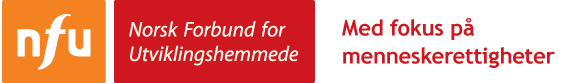 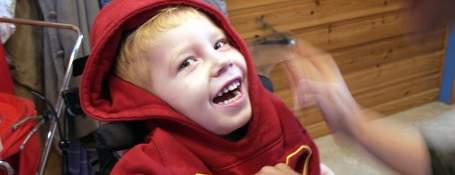 Ja, jeg vil gjerne bli medlem i Norsk Forbund for UtviklingshemmedeFornavn: Etternavn: E-post:Adresse: Postnummer: Poststed: Fødselsdato (Obligatorisk):Telefon:Medlemskategori (kryss av) □ Enkeltmedlem (495 kr i året)□ Hustandsmedlem (250 kr i året)□ Barn under 18 år (70 kr i året. Må være tilknyttet et enkeltmedlem)Det må alltid være en i husstanden som er hovedmedlem/ enkeltmedlem. Det kan ikke være en person under 18 år. Navn hovedmedlemFylkes/lokallag□ Ja - ønsker nyhetsbrev på epost Merk! Barn som har fylt 15 år avgjør selv spørsmål om å melde seg inn i eller ut av organisasjoner, jfr. Barnelova § 32, med unntak i de tilfeller hvor barnet ikke er i stand til å treffe egne beslutninger av helsemessige årsaker. I slike unntakstilfeller, og for barn over 15 år og andre personer med verge, er det jevngodt med innmelding foretatt av verge. Dersom innmeldingen blir foretatt av medlemmets verge, fyll ut nedenfor:NavnRelasjon til innmeldteDersom andre enn medlemmet selv skal få tilsendt faktura for medlemskontingent, oppgi det her:Navn annen betaler:Adresse: Postnummer og sted:Mobilnummer: Epost:__________________________________________________________________________________Dato/ sted		 		Signatur medlem / vergeUtfylt og signert skjema sendes/ scannes til: NFU
Besøksadresse:
Youngstorget 2A, 7. etasje 
0181 OsloPostadresse: 
Postboks 8954 Youngstorget
0028 OsloE-post: post@nfunorge.org 
Telefon: 22 39 60 50
Faks: 22 39 60 60Kontonummer: 8200.01.93417
Orgnr: 943 260 672